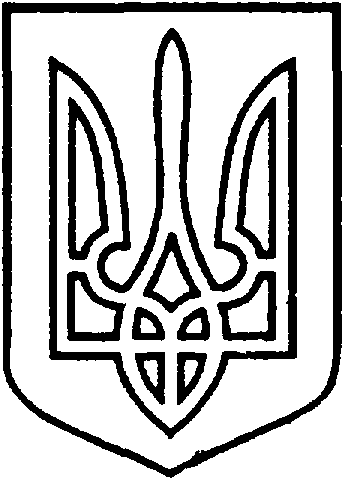 СЄВЄРОДОНЕЦЬКА МІСЬКА ВІЙСЬКОВО-ЦИВІЛЬНА АДМІНІСТРАЦІЯ  СЄВЄРОДОНЕЦЬКОГО РАЙОНУ  ЛУГАНСЬКОЇ  ОБЛАСТІРОЗПОРЯДЖЕННЯкерівника Сєвєродонецької міської  військово-цивільної адміністрації03  лютого  2022  року                                                                        № 251       Про надання гр. Макушенко О.О. дозволу на розроблення проекту землеустрою щодо відведення земельної ділянки для обслуговування господарської споруди, за адресою: Луганська область, Сєвєродонецький район, м. Сєвєродонецьк, 29б квартал, сарай  № 79  Розглянувши заяву гр. Макушенко Оксани Олександрівни (вх. № 3/2022 від 04.01.2022), про надання дозволу на розроблення проекту землеустрою щодо відведення земельної ділянки в оренду для обслуговування господарської споруди, розташованої за адресою: Луганська область, Сєвєродонецький район, м. Сєвєродонецьк, 29б квартал, сарай № 79, що належить гр. Макушенко О.О., відповідно до Витягів з Державного реєстру речових прав на нерухоме майно про реєстрацію права власності від 08.08.2020, відповідно до статей  79¹, 123 Земельного Кодексу України, статті 50 Закону України «Про землеустрій», постанови КМУ «Про затвердження Порядку ведення Державного земельного кадастру», керуючись пунктом 8 частини третьої  статті 6, пунктом 27 частини першої статті 4, Закону України «Про військово-цивільні адміністрації»,  зобовˊязую:    Надати гр. Макушенко Оксані Олександрівні дозвіл на розроблення проекту землеустрою щодо відведення земельної ділянки, орієнтовною площею 0,0015 га, для обслуговування господарської споруди, за адресою: Луганська область, Сєвєродонецький район, м. Сєвєродонецьк, 29б квартал, сарай № 79, категорія земель – землі  житлової  та  громадської  забудови; вид цільового  призначення  земельної ділянки  –  02.07 для іншої житлової забудови. Гр. Макушенко Оксані Олександрівні надати проект землеустрою щодо відведення земельної ділянки до Сєвєродонецької міської військово-цивільної адміністрації Сєвєродонецького району Луганської області для його затвердження та подальшої передачі земельної ділянки в оренду. Дане  розпорядження  підлягає оприлюдненню. Контроль за виконанням цього розпорядження покласти на заступника керівника Сєвєродонецької міської військово-цивільної адміністрації  Олега Кузьмінова.Керівник Сєвєродонецької міськоївійськово-цивільної адміністрації  		               Олександр СТРЮК